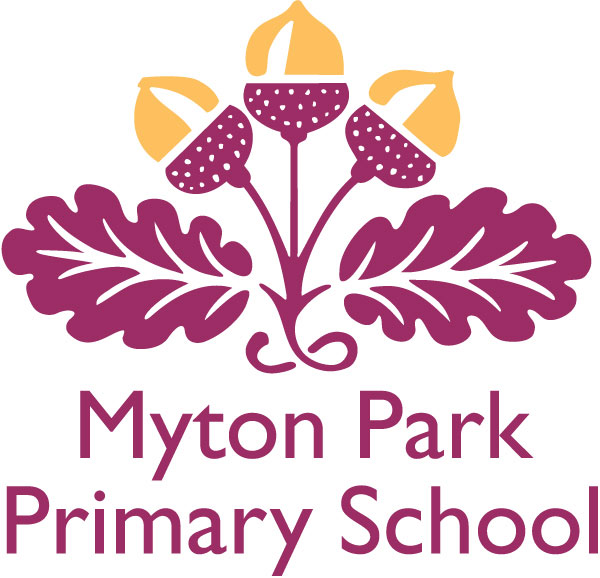 Single Equality and Accessibility PlanMyton Park Primary School Single Equality & Accessibility PlanIntroductionMyton Park Primary school is an inclusive school where we focus on the well-being and progress of every child and where all members of our community are of equal worth. We believe that the Equality Act provides a framework to support our commitment to valuing diversity, tackling discrimination, promoting equality and fostering good relationships between people. It also ensures that we continue to tackle issues of disadvantage and underachievement of different groups. The Single Equality Scheme brings together the school’s approach to promoting equality in our policies and procedures, and most importantly, in our day to day practices and interactions with the school community. Our scheme includes pupils, staff, governors, parents, carers and all those within our extended school community. We are committed to responding to all diversity related legislation and feel that a single equality scheme is the best way to do this. In accordance with “Public Sector Equality Duty” we have adopted a proactive approach to equality. This means that we will:  Take positive and proactive steps to identify areas of potential inequality before they have the chance to make an impact  Make changes to ensure that any areas of potential inequality are eliminated. Potential areas are: Disability Gender reassignment Race Religion or BeliefGender Sexual Orientation AgeWe will continue to meet our statutory duties by reporting annually on the progress of the Single Equality Scheme and School Development Plan. This will be reviewed by our Governing Body.We will continue to meet our statutory duties by reporting annually on the progress of the Single Equality Scheme and School Development Plan. This will be reviewed by our Governing Body. Policy Aims The school acknowledges and welcomes diversity among pupils, staff and visitorsWe will not discriminate against anyone, adult or child, on the grounds of gender, race, age, colour, religion, nationality, ethnicity, sexual orientation, physical or mental abilities. Provide the full educational entitlement which meets the individual needs of every child Provide quality learning experiences and activities which are differentiated to cater for individual needs Celebrate success and achievement to promote positive self-esteem and aspirationsHave high expectations of children’s achievements and behaviourDevelop an environment in school which promotes a sense of community and belonging and where children can exercise personal and social skills of independence, team work, self-awareness, self-respect and respect for others. School is opposed to all forms of racism and xenophobia including those that are directed towards religious groups and communities We respect the religious beliefs and practices of all staff, pupils, parents and carers and comply with all reasonable requests to religious observance and practice.We ensure that all recruitment and employment are fair to all and provide opportunities for everyone to succeed. We will make reasonable adjustments, where required, in order to improve access to the school buildings, increase access to the curriculum and to improve delivery of information. Encourage and develop greater parental involvement and support for our school to accomplish these aims we need to work closely with families. The education of young children should be promoted through a partnership in which both the home and the school play their parts to the full in order to raise standards of achievement and develop the child as a successful individual. School Context Myton Park Primary School is situated to the South of Stockton-On-Tees in Ingleby Barwick. There are currently 273 children on role including nursery. Attendance is well above national at 97.1%.The school is highly regarded for its work with SEND pupils. Currently 20 % of pupils are on the SEN support register with  6 supported through EHCP or Statements. Most pupils receiving additional support have identified needs under the SEND code of practice. :Meeting our Duties General duties under the statutory duties, all schools have “General Duty” to:  Eliminate discrimination, harassment, victimisation and any other conduct that is prohibited by the Equality Act 2010;  Advance equality of opportunity between persons who share a protected characteristics and persons who do not share it; this means: Removing or minimising disadvantages suffered by persons.Taking steps to meet the needs of persons who share a relevant protected characteristic that are different from the needs of persons who do not share it Encouraging persons who share a relevant protected characteristic to participate in public life or in any other activity in which participation by such persons is disproportionately low Foster good relationships between persons who share a protected characteristic and persons who do not share it. Myton Park Primary School is an inclusive school. We use the curriculum and teaching to enhance the self-esteem of all it serves and to provide a learning environment in which each individual is encouraged to fulfil his/her potential. We collect information on our pupils including on the school data base (SIMS):  Attainment levels Attendance levels  Exclusions  Complaints of bullying and harassment  Complaints of racism.The Governing Body receives information on racist incidents, exclusions and bullying if they occur. Groups of pupils are tracked within the schools data report termly to ensure that all groups of pupils achieve. Collecting and Analysing Equality Information for Employment and Governance Myton Park Primary School is committed to providing a working environment free from discrimination, victimisation and harassment. We collect and analyse the following information on our staff and governors: Applicants for employment  Staff profile  Attendance on training events  Disciplinary and Grievance cases  Staff performance management. We are mindful of the laws relating to confidentiality when devising this scheme and Action Plan. Although there is a statutory duty to share information we recognise that care must be taken when sharing or publicising statistics, data or information to ensure that any information published cannot be used to identify individuals. In respect of the Freedom of information Act 2000 and the Data Protection Act 1998 any analysis of sensitive information is undertaken by a senior member of the school staff and a synopsis passed to a working party as required. Consultation The Single Equality scheme highlights how the school has worked with and listened to the staff, pupils, parents and carers to inform development of action plans and the need and commitment required to ensure the scheme is a success. Equality Impact Assessments Equality impact assessment is a systematic method of rigorously checking all school policies, procedures and practices to ensure they are genuinely accessible and meet the needs of our staff and the local community in relation to age, disability, gender, race, religion and belief and sexual orientation. We will undertake assessments to identify the impact or effect of our policies, procedures and functions on various sections of the population, paying particular regard to the needs of minority groups. Where negative impacts are identified, we will take steps to deal with this and to ensure equality of service to all. An inventory of existing policies has been undertaken and there is an on-going rolling programme of policy reviews. Relevant School Policies We have used our existing school policies to inform our Single Equality Scheme. These include: Accessibility plan  Behaviour Policy  SEND policy Teaching and Learning Policy  Promotion of British Values Roles and Responsibilities for Implementing the Single Equality Scheme The Head Teacher will: ensure that staff and parents are informed about the Single Equality Scheme and that it is implemented effectively and report to the Governing Body at least annually, on the effectiveness of the scheme The Governing Body will: Support the Head Teacher in implementing any actions necessary and evaluate and review this scheme as necessary.The Senior Leadership Team will: have general responsibility for supporting other staff in implementing this scheme and provide a lead in the dissemination of information relating to the scheme Parents/Carers will: have access to the scheme and be encouraged to support the scheme. They will be informed of any incident related to this scheme which could directly affect their child. School Staff will: accept that this is a whole school issue and support the Single Equality Scheme Pupils will: be made aware of any relevant part of the scheme, appropriate to age and ability Commissioning and Procurement The school, as required by law, will ensure that when we buy services from another organisation to help us provide our services, that organisation will comply with equality legislation. This will be a significant factor in selection during any tendering process. Publicising our Scheme. The School Equality Scheme will be available to all persons on request and be explained to all stakeholders through: School website  Staff induction Annual Review of Progress .The governors will be responsible for monitoring the effectiveness of this scheme. It will be reviewed annually and revised every three years as appropriate in line with legislation. Consideration will be given to: The results of our information gathering activities for race, disability and gender and what we have done with this information  An update of the progress made against priorities If anyone would like to make a complaint with regards to this policy or any of the appendices, please follow the school complaints policy.Improving access to the physical environmentImproving access to the curriculumImproving access to informationApproved by Governors	CREATED/REVISED:Autumn 2017REVIEW DATE:APPROVED BY GOVERNING BODY:To be approved at full governing body meeting 6th March 2018ActionsBy who Time ScaleMonitoring and evaluationOutcomes Evidence baseMonitoring1) Create access plans for individual or disabled children as part of IEP processSendco On going as necessaryHeadteacher, SENDCo and SEND governorIndividual plans in place for all disabled pupils or those with medical conditions and all staff aware of all pupils’ access needs.SEND subject coordinator file Individual IEPs2) Provide information and training on disability equality for all staff.Headteacher/ governing bodyOn going as necessaryHeadteacher, SENDCoRaised confidence of staff and governors in commitment to meet access needs.Minutes of CPD3) Ensure furniture is wheelchair accessible and waiting chairs are available for visitorsPFIOngoingSLT SENDCoDisabled parents/carers visitors feel more welcome.Environment walk feedback.ActionsBy who Time ScaleMonitoring and evaluationOutcomes Evidence baseMonitoring1) Undertake audit of staff training needs on curriculum differentiation.SENDCOSLTOn goingSENDCO/SLTRaised confidence of staff in strategies for differentiation and increased pupil participation.CPD Planning2) Attachment Disorder training SENDCOSLTJanuary 2018SENDCO/SLTRaised confidence of staff in strategies for supporting children with attachment disorders increased pupil participationTwilightEnable parental views to be given  on Sen.SENDCO/SEND GovernorSENDCO/SEND GovernorClearer views on Parent voice in relation to inclusivity in all aspects of school life.Questionnaires5)Review information to parents/carers to ensure it is accessibleClearer views on Parent voice in relation to inclusivity in all aspects of school life.6) Develop links with local SEND schools/ARPs to improve understanding of curriculum and Organise opportunities for staff to observe when appropriate at local schoolsIncreased confidence of staff in developing their knowledge of SEND curriculum and systems.ActionsBy who Time ScaleMonitoring and evaluationOutcomes Evidence baseMonitoringEncourage pupils to express their access needs and explore learning styles All staff2017-20SENDcoChildren able to articulate their accessDevelopthe use of Makaton and encourage whole school to know basic greetings.All staffChildren who are beginning to use Makaton feel included in all school activity.ActionsBy who Time ScaleMonitoring and evaluationOutcomes Evidence baseMonitoringTeacher’s planningwill provideopportunities for allpupils to take partand achieve.Work scrutiny auditsAll staffOngoing SLT/ GovernorsAll children will haveaccess to a curriculumin which they can takepart, achieve, reachtheir full potential andenjoy schoolWork scrutinity auditsTracking analysis identifies groups and monitors progress for parity across different group Ongoing SLT/ GovernorsAll children will make appropriate progress. Evidence of ‘closing the gap’ in attainment and progressMonitor attendance data to ensure that trends do not indicate any group is attending less than any otherOngoing School administratorSLT/ GovernorsAll children will attend regularly and be on timeMonitor rewards given to ensure that there is equalityOngoing SLT/ GovernorsAll children will have equal opportunity to attain rewards for behaviour and work.Monitor sanctions given to ensure that there is equalityOngoing SLT/ GovernorsStaff use sanctions appropriately as outlined in behaviour policyMonitor staff recruitment and retention procedures to ensure equality of opportunity for allOngoing SLT/ GovernorsAll applicants have an equal opportunity regarding employment in the schoolMonitor promotion procedures to ensure equality of opportunity for allOngoing SLT/ GovernorsAll applicants have an equal opportunity regarding promotion in the schoolMonitor staff disciplinary, grievance and competency procedures to ensure equality of opportunity for allOngoing SLT/ GovernorsAll staff receive an equal process regarding sanctions within the school